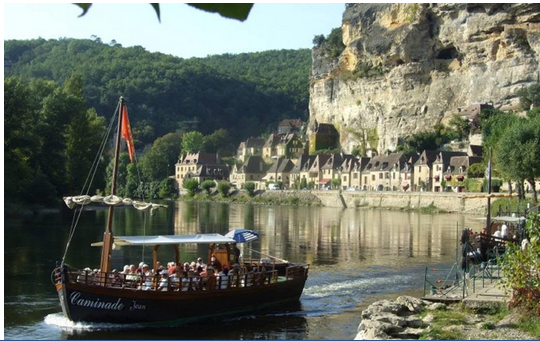 Mystérieuse rivière.Dans un murmure envoûtant de clapotis joyeux,La petite Dore déroule ses effilochages aqueuxSur la roche moussue, ondulations de blancs cheveuxEt la Dogne, plus généreuse, dans le défilement torrentueuxDe ses eaux gorgées d'oxygène, saute les escarpements rocheux,Le rugissement de l'une et le murmure de l'autre, à deux,Elles forment la Dordogne, d'abord un ruisseau caillouteuxDévalant les grandes déclinaisons dans des décors somptueuxConstitués de verdure, de fleurs sauvages, des délices merveilleuxOù le charme bucolique est apaisant et rend heureux.Cette rivière se dirige vers La Bourboule, site majestueux.Regardez la jouir de sa liberté, ici elle ralentit un peu,L'eau reprend ses esprits, sa quiétude, se ride de frissons venteux.Les Gorges de l'Avèze parcourues, elle regagne son calme moelleuxFait de délicats clapotis sur quelques brins de tronçons rocheuxQue dame nature, grandiose, borde de ses tons verts délicieux.Adieu la liberté, crie l'eau de la rivière dans un songe fâcheux.Un lac, à perte de vue nous retient captive, c'est malheureux,Le panorama est subtil mais qu'allons-nous faire dans cet espace fabuleux ?Créons un courant et cherchons une issue vers un passage mystérieux.Par ici ! Petit passage mais continuons notre parcours tumultueuxDans les gorges, oublions les barrages qui sont hélas nombreux.Glissons-nous sous le pont d'Argentat, il est prestigieux.Est-ce ici la nostalgie d'un divin passé chaleureux ?Des gabarres ! Le parcours est encore long, harmonieux et radieuxSous un ciel azuré, je m'arrête ici pour profiter du passé fructueux.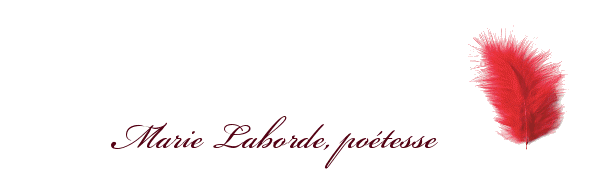 